18.01.2021г.20-ЭК-1дОбществознание (экономика)Выбор и альтернативная стоимость. Факторы производства.Экономический выбор – решения людей о наилучшем использовании имеющихся ограниченных ресурсов.У человека, принимающего решение, выбор есть всегда. В самом простом случае это решение осуществлять какую-либо деятельность или оставить всё как есть. В действительности альтернативных вариантов обычно несколько. Приняв одно решение, человек отказывается от других вариантов. Ценность его определяется тем, чем же пришлось пожертвовать, приняв решение.Выбор между возможными альтернативами ведёт к рассмотрению альтернативной стоимости.Альтернативная стоимость – ценность лучшего из отвергнутых вариантов.Например, у Антона есть шесть тысяч рублей, и он может их потратить на покупку нового телефона или костюма, приобрести микроволновую печь. Приоритеты выставлены именно в этой последовательности. Денег хватает только на покупку одного товара.Антон купил телефон, ценой его выбора (альтернативной стоимостью) стал костюм – лучший из отвергнутых вариантов. Если он по настоянию мамы купил бы себе микроволновую печь, альтернативная стоимость этого выбора – телефон. В данном случае альтернативная стоимость – это те товары, которые Антон мог получить по лучшему из отвергнутых вариантов.Альтернативная стоимость может быть оценена в денежном выражении:АС = явные затраты + упущенные возможностиДопустим, выбирая между возможностью поступить в вуз и устроиться на работу, молодой человек отдаёт предпочтение учёбе, тогда АС его выбора будет рассчитываться как стоимость обучения (явные затраты) + зарплата, от которой он отказался, выбирая учёбу, т. к. совместить работу и учёбу у него не получилось. Зарплата в данном случае – упущенные возможности.При выборе альтернативного варианта обычно руководствуются двумя принципами:принцип максимума – получить наибольшую выгоду, используя имеющиеся ограниченные ресурсы;принцип минимума – с минимальными затратами достичь определённого заданного результата.Проблема выбора стоит перед всеми субъектами экономики. Выбор приходится делать домашнему хозяйству (например, купить диван или посудомоечную машину), фирме (увеличить производство столов или шкафов), государству (увеличить статьи расходов в бюджете, связанных с оборонной промышленностью или наукой).Примеры и разбор решения заданий тренировочного модуляРешите задачу и заполните пропуски в таблице.Пусть для того, чтобы добраться от Лондона до Глазго, требуется 1 час на самолёте или 5 часов на поезде. Предположим, что цена авиабилета – 100 фунтов стерлингов, а железнодорожного билета – 60 фунтов стерлингов. Какое средство передвижения выберут Курт, Стив и Ганс, которые зарабатывают:Курт – 5 фунтов стерлингов в час;Стив – 10 фунтов стерлингов в час;Ганс – 12 фунтов стерлингов в час.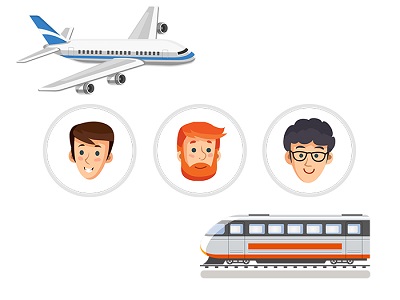 Рисунок 1 - Условие задачиРешение.Альтернативная стоимость рассчитывается по формуле:АС = явные затраты + упущенные возможности.Явные затраты здесь – стоимость проезда, а упущенные возможности – недополученная во время путешествия заработная плата. Зарплата Курта составляет 5£/ч, следовательно, АС его решения поехать поездом будет равна 60 + 5 × 5 = 85£, а АС самолёт = 100 + 5 =105£. Т. к. АС самолёт АС поезд, следовательно, Курт поедет поездом.Аналогично просчитываем варианты поездки Стива:АС поезд = 60 + 10 × 5 =110£, АС самолёт = 100 + 10 =110£, т.к. альтернативные стоимости у Стива равны, то ему сложно сделать выбор в рамках условий данной задачи, в реальности появятся другие критерии (скорость, комфорт, безопасность), которые будут решающими для выбора.Для Ганса при АС поезд = 60 + 12 × 5 =120£, АС самолёт = 100 + 12 =112£ выгоднее лететь самолётом.Решите задачу.Семья решила израсходовать за месяц 40 тыс. рублей. В первую очередь семье хотелось бы купить стиральную машину (35 тыс. руб.) и холодильник (20 тыс. руб.). По возможности семья желала бы приобрести также пылесос (10 тыс. руб.). Деньги, оставшиеся после покупки одного или нескольких из трёх названных предметов, будут потрачены на посещение аквапарка.Если семья в итоге примет решение приобрести стиральную машину, то какова будет альтернативная стоимость этого решения?Решение.Т.к. 40 тыс. руб. (ограниченный ресурс семьи) направлен на покупку стиральной машины по цене 35 тыс. руб., то семья не может себе позволить купить холодильник (20 тыс. руб.) + пылесос (10 тыс. руб.) + аквапарк (5 тыс. руб.).Ответ: холодильник, пылесос и посещение аквапарка.Основная и дополнительная литература по теме урока:Королёва Г. Э. Экономика. 10-11 классы: Учебник для учащихся общеобразовательных учреждений / Г. Э. Королёва, Т. В. Бурмистрова. – М.: Вентана-Граф, 2017. – 192 с. : ил., с. 17-18.Факторы производства.Производство –  процесс создания товаров и услуг для  удовлетворения потребностей человека.  Следовательно,  конечным  результатом  производства  являются  товары и  услуги.  Экономические ресурсы –  это вид ресурсов, необходимых для производства товаров  и  услуг.Ресурсы принято делить на четыре группы: 1)  природные  —  естественные,  имеющиеся  в  природе экономические,  производственные  ресурсы.  В  каком  виде  они  выступают?  В виде земли, воды, воздуха, минералов и пр. Они в свою очередь делятся на: исчерпаемые и неисчерпаемые.  Исчерпаемые:  нефть,  почва, растительность,  животный  мир,  некоторые  виды  полезных  ископаемых. Неисчерпаемые:  водные,  климатические  и  космические  ресурсы, атмосферный  воздух.  Хочется  отметить,  что  пресная  вода  –  исчерпаемый ресурс, а соленые воды Мирового океана – нет. 2)  материальные  (капитальные)  —  созданные  руками  человека средства  производства  (орудия  и  предметы  труда).  3)  трудовые — экономически активное, трудоспособное население, участвующее в трудовой деятельности.  4)  финансовые  (инвестиционные)  -  совокупность  всех  видов денежных  средств,  которыми  располагает  общество  и  выделяет  их  на организацию производства.  Определив,  что  же  такое  производство,  и  с  помощью  каких  ресурсов оно достигается, можно перейти к изучению самих факторов производства. Фактор  — компонент,  элемент  процесса,  определяющий его  характер  или отдельные  черты.  Факторы производства – это основные компоненты, используемые в процессе производства. Факторы производства бывают четырех видов.                                   ФАКТОРЫ ПРОИЗВОДСТВА      МАТЕРИАЛЬНЫЕ                                 ЛЮДСКИЕ ЗЕМЛЯ    КАПИТАЛ             ТРУД      ПРЕДПРИНИМАТЕЛЬСТОВО 1.  ЗЕМЛЯ. ЗЕМЛЯ – это природные блага, которые обеспечивают процесс производства.  К этому фактору относятся такие элементы природы как: леса;  воды  океанов  и  морей,  озер,  рек,  а  также  подземные  воды; сельскохозяйственные  земли;    атмосфера,  атмосферные  и  природно-климатические процессы и явления. Под землей понимают и участок земли, на  котором  находится  предприятие;    участок  пахотной  земли;  земельные угодья,  участок  водной  поверхности;  водных  богатств;  шахта,  рудник, скважина для добычи нефти и т.п. 2.  КАПИТАЛ. Невозможно однозначно дать определение данному производственному  фактору,  поэтому  под  капиталом  подразумевают  в большинстве случаев следующее: Капитал  –  средства  производства,  вовлеченные  в  процесс производства. Капитал  –  ресурсы,  созданные  людьми  для  производства  товаров  и услуг. Капитал – это все, что способно приносить доход. На  основании  вышесказанных  определений,  можно  сказать,  что КАПИТАЛ – это созданные людьми средства производства, увеличивающие производство товаров и услуг, а также приносящие прибыль. Приведите  примеры  капитала.  (выслушиваются  мнения  учащихся) Например: станки; оборудование; орудия труда; транспорт; помещения. (школьники отмечают понятие «капитал» и его примеры в тетрадях) Различают две основные формы капитала:   физический  капитал  –  запас  ресурсов,  участвующих  в производстве  благ.  К  нему  относятся  машины,  инструменты,  здания, сооружения, средства передвижения, запасы сырья и полуфабрикатов.   человеческий  капитал  –  капитал  в  виде  умственных способностей,  приобретенных  в  процессе  обучения  или  образования  или посредством практического опыта. (школьники записывают формы капитала в тетради) Помимо форм капитала, выделяют несколько видов  капитала: ВИДЫ КАПИТАЛА ОСНОВНОЙ   ОБОРОТНЫЙ    ПОСТОЯННЫЙ   ПЕРЕМЕННЫЙ   основной  капитал  –  это  средства  труда,  т.  е.  факторы производства  в  виде  заводов,  оборудования,  машин  и  т.  п.,  участвующих  в процессе производства длительное время.   оборотный  капитал  –  это  предметы  труда  (сырье,  готовая продукция) и рабочая сила.   постоянный капитал — все  затраты, кроме  заработной платы; покупка средств производства: оборудования, сырья, материалов.   переменный капитал — используется для найма рабочей силы, имеет форму заработной платы. (школьники  отмечают  в  тетрадях  виды  капитала  и  их характеристики) 3.  Труд.  Труд  –  умственные  и  физические  способности  людей, которые затрачиваются в процессе производства. От качества труда зависит качество произведенной продукции и, как следствие, спрос на нее. Труд как фактор  производства  совершенствуется  благодаря  обучению  работников  и приобретению  ими  производственного  опыта.  Именно  труд  выступает решающим источником богатства и благосостояния любой нации. Приведите  примеры  труда  в  различных  сферах  жизнедеятельности людей.  4.  Предпринимательство. ПРЕДПРИНИМАТЕЛЬСТВО – это  управленческие  таланты  людей,  необходимые  для  соединения  трех основных факторов производства  в единый  процесс. Предпринимательские способности заключаются в умении:   организовать производство и выпуск товаров и услуг;   принимать  основные  решения  по  управлению  производством  и ведению бизнеса;   рисковать  денежными  средствами,  временем,  трудом,  деловой репутацией;   быть  новатором,  т.е.  внедрять  новые  технологии,  новые продукты, методы организации. 1)  ТРУД.  Заработная  плата  является  трудовым  доходом.  Это основной  источник  доходов  домашних  хозяйств. Заработная  плата  –  это  выплачиваемое  предприятием  совокупное вознаграждение  наемным  работникам  за  выполненную  работу,  т.е.  плата за предоставленный  труд  как  фактор  производства.  К  ней  относятся  также гонорары,  комиссионные,  патентные  платежи,  дополнительные  выплаты  и т.п.  В  заработную  плату  включаются  также  взносы  работодателей  в  фонды социального  страхования,  пенсионные,  медицинские  фонды,  фонд  помощи безработным и другие аналогичные фонды.  Как  вы  думаете,  как  называется  доход  от  фактора  производства «ЗЕМЛЯ»? 2)  ЗЕМЛЯ.  Земельная  рента  –  представляет  собой  плату арендатора  владельцам  земли  за  использование  их  собственности.  Для владельцев  земли,  в  свою  очередь,  земельная  рента  является  доходом. Однако,  величина  земельной  ренты  зависит  от  спроса  на  землю.  Рента различна в зависимости от: а) природных условий (тип почвы, климат, рельеф); б) плодородия почвы; в) месторасположения земли (ближе или дальше от рынков ресурсов и сбыта продукции). 3)  КАПИТАЛ.  Платой  и  доходом  от  капитала  является  процент. Под  процентом  понимается  плата  заемщика  кредиторам,  которые предоставили  ему  в  долг  свой  денежный  или  реальный  капитал.  В  свою очередь для кредитора это обернется доходом. В  качестве  кредиторов  могут  выступать  такие  лица,  как  банк, предоставивший  предпринимателю  деньги  (ссуду)  на  покупку  средств производства,  любой  арендодатель,  который  сдал  в  аренду принадлежащие ему здания, сооружения, оборудование. 4)  ПРЕДПРИНИМАТЕЛЬСТВО.  Под  предпринимательским доходом понимается прибыль, т.е. вознаграждение бизнесмену за работу, за расходование его предпринимательских способностей, за то, что он:   оплатил и собрал вместе факторы производства: землю, капитал, труд;   организовал их хозяйственное функционирование;   взял на себя ответственность и риск за их эффективное использование. (в  конечном  счете,  получится  такая  табличка,  которую  ученики отметят у себя в тетрадях)  Закрепление новых знаний. 1) Что такое факторы производства? 2) Скажите, что относят к природным ресурсам? 3) Что такое капитал? 4) А кого мы называем трудовыми ресурсами? 5) Что такое труд?  ФАКТОРЫ ПРОИЗВОДСТВА ТРУД ЗЕМЛЯ КАПИТАЛ ПРЕДПРИНИМАТЕЛЬСТВО ЗАРАБОТНАЯ ПЛАТА РЕНТА ПРОЦЕНТ ПРИБЫЛЬ 6) Что такое предпринимательство? 7) Как называется доход от земли? 8) Как называется доход от труда? 9) Как называется доход от капитала? 10) Как называется доход от предпринимательства? 11) В экономике ресурсы ограничены или нет? Преподаватель ________________ Губаханова Р.Ф.Зарплата, фунтов/часАС поезд, фунтов/часАМ самолет, фунтов/час51012Зарплата, фунтов/часАС поезд, фунтов/часАМ самолет, фунтов/час5851051011011012120112